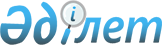 О внесении изменений и дополнений в некоторые законодательные акты Республики Казахстан по вопросам совершенствования деятельности органов внутренних дел в сфере обеспечения общественной безопасностиЗакон Республики Казахстан от 29 декабря 2010 года № 372-IV

      Статья 1. Внести изменения и дополнения в следующие законодательные акты Республики Казахстан:

      1. В Уголовный кодекс Республики Казахстан от 16 июля 1997 года (Ведомости Парламента Республики Казахстан, 1997 г., № 15-16, ст. 211; 1998 г., № 16, ст. 219; № 17-18, ст. 225; 1999 г., № 20, ст. 721; № 21, ст. 774; 2000 г., № 6, ст. 141; 2001 г., № 8, ст. 53, 54; 2002 г., № 4, ст. 32, 33; № 10, ст. 106; № 17, ст. 155; № 23-24, ст. 192; 2003 г., № 15, ст. 137; № 18, ст. 142; 2004 г., № 5, ст. 22; № 17, ст. 97; № 23, ст. 139; 2005 г., № 13, ст. 53; № 14, ст. 58; № 21-22, ст. 87; 2006 г., № 2, ст. 19; № 3, ст. 22; № 5-6, ст. 31; № 8, ст. 45; № 12, ст. 72; № 15, ст. 92; 2007 г., № 1, ст. 2; № 4, ст. 33; № 5-6, ст. 40; № 9, ст. 67; № 10, ст. 69; № 17, ст. 140; 2008 г., № 12, ст. 48; № 13-14, ст. 58; № 17-18, ст. 72; № 23, ст. 114; № 24, ст. 126; 2009 г., № 6-7, ст. 32; № 13-14, ст. 63; № 15-16, ст. 71, 73, 75; № 17, ст. 82, 83; № 24, ст. 121, 122, 125, 127, 128, 130; 2010 г., № 1-2, ст. 5; № 7, ст. 28, 32; № 11, ст. 59; № 15, ст. 71; № 20-21, ст. 119; Закон Республики Казахстан от 23 ноября 2010 года "О внесении изменений и дополнений в некоторые законодательные акты Республики Казахстан по вопросам обеспечения защиты прав ребенка", опубликованный в газетах "Егемен Қазақстан" и "Казахстанская правда" 27 ноября 2010 г.):



      1) в абзаце первом части четвертой статьи 233:



      после слов "пользующихся международной защитой," дополнить словами "здания, сооружения,";



      слова "либо железнодорожного подвижного состава" заменить словами ", железнодорожного подвижного состава либо иного общественного транспорта";



      2) в статье 238:



      заголовок и часть первую изложить в следующей редакции:

      "Статья 238. Нападение на здания, сооружения, средства

                   сообщения и связи

      1. Нападение на здания, сооружения, средства сообщения и связи, иные коммуникации, а равно их захват -

      наказываются ограничением свободы на срок до пяти лет либо лишением свободы на тот же срок.";



      в части второй:



      дополнить подпунктом е) следующего содержания:

      "е) в отношении зданий государственных органов или государственных учреждений, -";



      в абзаце втором слово "пяти" заменить словом "семи";



      3) статью 333 изложить в следующей редакции:

      "Статья 333. Нарушение и неисполнение правил охраны линий

                   связи, а также объектов, подлежащих

                   государственной охране

      1. Нарушение правил охраны линий связи, повлекшее повреждение кабельной линии междугородной связи, если оно вызвало перерыв связи, -

      наказывается штрафом в размере от ста до пятисот месячных расчетных показателей или в размере заработной платы или иного дохода осужденного за период от одного до пяти месяцев либо ограничением свободы на срок до одного года.

      2. Нарушение требований по обеспечению безопасности объектов, подлежащих государственной охране, зданий государственных органов и государственных учреждений, повлекшее их захват или причинение иных тяжких последствий, -

      наказывается ограничением свободы на срок до трех лет или лишением свободы на тот же срок.".

      2. В Уголовно-процессуальный кодекс Республики Казахстан от 13 декабря 1997 года (Ведомости Парламента Республики Казахстан, 1997 г., № 23, ст. 335; 1998 г., № 23, ст. 416; 2000 г., № 3-4, ст. 66; № 6, ст. 141; 2001 г., № 8, ст. 53; № 15-16, ст. 239; № 17-18, ст. 245; № 21-22, ст. 281; 2002 г., № 4, ст. 32, 33; № 17, ст. 155; № 23-24, ст. 192; 2003 г., № 18, ст. 142; 2004 г., № 5, ст. 22; № 23, ст. 139; № 24, ст. 153, 154, 156; 2005 г., № 13, ст. 53; № 21-22, ст. 87; № 24, ст. 123; 2006 г., № 2, ст. 19; № 5-6, ст. 31; № 12, ст. 72; 2007 г., № 1, ст. 2; № 5-6, ст. 40; № 10, ст. 69; № 13, ст. 99; 2008 г., № 12, ст. 48; № 15-16, ст. 62, 63; № 23, ст. 114; 2009 г., № 6-7, ст. 32; № 15-16, ст. 71, 73; № 17, ст. 81, 83; № 23, ст. 113, 115; № 24, ст. 121, 122, 125, 127, 128, 130; 2010 г., № 1-2, ст. 4; № 11, ст. 59; № 17-18, ст. 111; № 20-21, ст. 119; Закон Республики Казахстан от 23 ноября 2010 года "О внесении изменений и дополнений в некоторые законодательные акты Республики Казахстан по вопросам обеспечения защиты прав ребенка", опубликованный в газетах "Егемен Қазақстан" и "Казахстанская правда" 27 ноября 2010 г.):



      1) в статье 147:



      в части первой слово "детского" исключить;



      в части третьей слово "детских" исключить;



      2) в части второй статьи 484 слово "детском" исключить;



      3) в статье 490:



      в заголовке и по тексту слово "детское" исключить;



      предложение второе исключить.

      3. В Кодекс Республики Казахстан об административных правонарушениях от 30 января 2001 года (Ведомости Парламента Республики Казахстан, 2001 г., № 5-6, ст. 24; № 17-18, ст. 241; № 21-22, ст. 281; 2002 г., № 4, ст. 33; № 17, ст. 155; 2003 г., № 1-2, ст. 3; № 4, ст. 25; № 5, ст. 30; № 11, ст. 56, 64, 68; № 14, ст. 109; № 15, ст. 122, 139; № 18, ст. 142; № 21-22, ст. 160; № 23, ст. 171; 2004 г., № 6, ст. 42; № 10, ст. 55; № 15, ст. 86; № 17, ст. 97; № 23, ст. 139, 140; № 24, ст. 153; 2005 г., № 5, ст. 5; № 7-8, ст. 19; № 9, ст. 26; № 13, ст. 53; № 14, ст. 58; № 17-18, ст. 72; № 21-22, ст. 86, 87; № 23, ст. 104; 2006 г., № 1, ст. 5; № 2, ст. 19, 20; № 3, ст. 22; № 5-6, ст. 31; № 8, ст. 45; № 10, ст. 52; № 11, ст. 55; № 12, ст. 72, 77; № 13, ст. 85, 86; № 15, ст. 92, 95; № 16, ст. 98, 102; № 23, ст. 141; 2007 г., № 1, ст. 4; № 2, ст. 16, 18; № 3, ст. 20, 23; № 4, ст. 28, 33; № 5-6, ст. 40; № 9, ст. 67; № 10, ст. 69; № 12, ст. 88; № 13, ст. 99; № 15, ст. 106; № 16, ст. 131; № 17, ст. 136, 139, 140; № 18, ст. 143, 144; № 19, ст. 146, 147; № 20, ст. 152; № 24, ст. 180; 2008 г., № 6-7, ст. 27; № 12, ст. 48, 51; № 13-14, ст. 54, 57, 58; № 15-16, ст. 62; № 20, ст. 88; № 21, ст. 97; № 23, ст. 114; № 24, ст. 126, 128, 129; 2009 г., № 2-3, ст. 7, 21; № 9-10, ст. 47, 48; № 13-14, ст. 62, 63; № 15-16, ст. 70, 72, 73, 74, 75, 76; № 17, ст. 79, 80, 82; № 18, ст. 84, 86; № 19, ст. 88; № 23, ст. 97, 115, 117; № 24, ст. 121, 122, 125, 129, 130, 133, 134; 2010 г., № 1-2, ст. 1, 4, 5; № 5, ст. 23; № 7, ст. 28, 32; № 8, ст. 41; № 9, ст. 44; № 11, ст. 58; № 13, ст. 67; № 15, ст. 71; № 17-18, ст. 112, 114; № 20-21, ст. 119; Закон Республики Казахстан от 15 ноября 2010 года "О внесении изменений и дополнений в некоторые законодательные акты Республики Казахстан по вопросам государственного регулирования производства и оборота биотоплива", опубликованный в газетах "Егемен Қазақстан" 24 ноября 2010 г. и "Казахстанская правда" 23 ноября 2010 г.; Закон Республики Казахстан от 23 ноября 2010 года "О внесении изменений и дополнений в некоторые законодательные акты Республики Казахстан по вопросам обеспечения защиты прав ребенка", опубликованный в газетах "Егемен Қазақстан" и "Казахстанская правда" 27 ноября 2010 г.):



      1) абзац второй части второй статьи 330 изложить в следующей редакции:

      "влекут административный арест на срок до пятнадцати суток.";



      2) статью 333 изложить в следующей редакции:

      "Статья 333. Нарушение тишины

      1. Нарушение тишины в ночное время (с 23 до 6 часов утра), в том числе проведение в жилых помещениях и вне их сопровождаемых шумом работ, не связанных с неотложной необходимостью, препятствующее нормальному отдыху и спокойствию физических лиц, -

      влечет предупреждение или штраф на физических лиц в размере двух, на должностных лиц, индивидуальных предпринимателей, юридических лиц, являющихся субъектами малого или среднего предпринимательства или некоммерческими организациями, - в размере десяти, на юридических лиц, являющихся субъектами крупного предпринимательства, - в размере сорока месячных расчетных показателей.

      2. То же действие, совершенное повторно в течение года после наложения административного взыскания, -

      влечет штраф на физических лиц в размере пяти, на должностных лиц, индивидуальных предпринимателей, юридических лиц, являющихся субъектами малого или среднего предпринимательства или некоммерческими организациями, - в размере двадцати, на юридических лиц, являющихся субъектами крупного предпринимательства, - в размере восьмидесяти месячных расчетных показателей.";



      3) в статье 336:



      абзац второй части первой изложить в следующей редакции:

      "влечет штраф в размере двух месячных расчетных показателей.";



      в абзаце втором части второй слова "от одного до двух" заменить словом "пяти";



      абзац второй части третьей изложить в следующей редакции:

      "влекут административный арест на срок до пятнадцати суток.";



      4) статью 336-2 изложить в следующей редакции:

      "Статья 336-2. Немедицинское потребление наркотических средств,

                     психотропных веществ и прекурсоров в

                     общественных местах

      1. Немедицинское потребление наркотических средств, психотропных веществ и прекурсоров в общественных местах -

      влечет штраф в размере пяти месячных расчетных показателей.

      2. Действие, предусмотренное частью первой настоящей статьи, совершенное повторно в течение года после наложения административного взыскания, -

      влечет штраф в размере десяти месячных расчетных показателей.

      3. Действие, предусмотренное частью первой настоящей статьи, совершенное лицом, которое дважды в течение года подвергалось административному взысканию за немедицинское потребление наркотических средств, психотропных веществ и прекурсоров в общественных местах, -

      влечет административный арест на пятнадцать суток.";



      5) дополнить статьей 336-4 следующего содержания:

      "Статья 336-4. Нахождение несовершеннолетних без сопровождения

                     законных представителей вне жилища

      1. Нахождение несовершеннолетних без сопровождения законных представителей вне жилища с 23 до 6 часов утра -

      влечет предупреждение законных представителей.

      2. Действие, предусмотренное частью первой настоящей статьи, совершенное повторно в течение года после наложения административного взыскания, -

      влечет штраф на законных представителей в размере пяти месячных расчетных показателей.";



      6) статью 371 изложить в следующей редакции:

      "Статья 371. Нарушение порядка регистрации (перерегистрации)

                   гражданского и служебного оружия либо порядка

                   постановки его на учет

      1. Нарушение порядка регистрации (перерегистрации) гражданского и служебного оружия либо правил постановки его на учет, выразившееся в нарушении сроков:

      1) регистрации и получения физическим лицом разрешения на хранение и (или) ношение оружия после его приобретения;

      2) обращения физического лица в орган внутренних дел о продлении разрешения на хранение и (или) ношение гражданского оружия;

      3) уведомления владельцем оружия органа внутренних дел об утрате или хищении принадлежащего ему оружия;

      4) обращения физического лица в органы внутренних дел для постановки оружия на учет при изменении места жительства;

      5) регистрации в органах внутренних дел юридическим лицом служебного и (или) гражданского оружия после его приобретения, -

      влечет штраф на физических лиц в размере пяти, на должностных лиц, юридических лиц, являющихся субъектами малого предпринимательства, - в размере десяти, на юридических лиц, являющихся субъектами среднего предпринимательства, - в размере двадцати, на юридических лиц, являющихся субъектами крупного предпринимательства, - в размере сорока месячных расчетных показателей.

      2. Действия, предусмотренные частью первой настоящей статьи, совершенные повторно в течение года после наложения административного взыскания, -

      влекут штраф на физических лиц в размере десяти с возмездным изъятием оружия, на должностных лиц, юридических лиц, являющихся субъектами малого предпринимательства, - в размере пятнадцати, на юридических лиц, являющихся субъектами среднего предпринимательства, - в размере тридцати, на юридических лиц, являющихся субъектами крупного предпринимательства, - в размере семидесяти месячных расчетных показателей.";



      7) в статье 531:



      в заголовке слова "со знаками различия и (или) символикой военной формы одежды" заменить словами "одежды со знаками различия и (или) символикой военной формы";



      в части первой:



      в абзаце первом слова "со знаками различия и (или) символикой военной формы одежды" заменить словами "одежды со знаками различия и (или) символикой военной формы";



      в абзаце втором:



      слова "от трех до пяти", "от пяти до десяти", "от двадцати до двадцати пяти" заменить соответственно словами "пяти", "десяти", "двадцати пяти";



      слова "со знаками различия и (или) символикой военной формы одежды" заменить словами "одежды со знаками различия и (или) символикой военной формы";



      в части второй:



      в абзаце первом слова "физическим или" исключить;



      в абзаце втором:



      слова "на физических лиц в размере от пяти до десяти," исключить;



      слова "от пятнадцати до двадцати", "от двадцати пяти до тридцати" заменить соответственно словами "двадцати", "тридцати";



      слова "со знаками различия и (или) символикой военной формы одежды" заменить словами "одежды со знаками различия и (или) символикой военной формы";



      8) в статье 541:



      часть первую после слов "336-1 (частью третьей)," дополнить словами "336-2 (частью третьей),";



      подпункт 2) части 1-1 после слов "336-3 (частью второй)," дополнить словами "336-4 (частью второй),";



      9) в статье 543:



      в части первой слова "336-2, 336-3 (частью первой)," заменить словами "336-2 (частями первой и второй), 336-3 (частью первой), 336-4 (частью первой),";



      в части второй:



      подпункт 2) после слов "336-1 (частями первой и второй)," дополнить словами "336-4 (частью первой),";



      подпункт 3) после слов "336-1 (частями первой и второй)," дополнить словами "336-4 (частью первой),";



      10) в абзаце втором подпункта 1) части первой статьи 636 слова "336-3 (частью второй)," заменить словами "336-2 (частью третьей), 336-3 (частью второй), 336-4 (частью второй),".

      4. В Бюджетный кодекс Республики Казахстан от 4 декабря 2008 года (Ведомости Парламента Республики Казахстан, 2008 г., № 21, ст. 93; 2009 г., № 23, ст. 112; № 24, ст. 129; 2010 г., № 5, ст. 23; № 7, ст. 29, 32; № 15, ст. 71):



      1) в пункте 1 статьи 53:



      подпункт 2) дополнить абзацем семнадцатым следующего содержания:

      "миграционные мероприятия;";



      в абзаце тринадцатом подпункта 6) слова "миграционные мероприятия" заменить словами "оказание социальной помощи оралманам";



      2) в статье 54:



      в пункте 1:



      абзац девятый подпункта 2) изложить в следующей редакции:

      "функционирование изоляторов временного содержания, специальных приемников для лиц, подвергнутых административному аресту, приемников-распределителей для лиц без определенного места жительства и документов, питомников для служебных животных;";



      подпункт 3) дополнить абзацем шестнадцатым следующего содержания:

      "функционирование центров адаптации несовершеннолетних;";



      абзац второй подпункта 4) после слов "медицинской помощи," дополнить словами "включая медицинские услуги по временной адаптации и детоксикации,";



      3) в статье 55:



      в пункте 1:



      абзац восьмой подпункта 2) изложить в следующей редакции:

      "функционирование изоляторов временного содержания, специальных приемников для лиц, подвергнутых административному аресту, приемников-распределителей для лиц без определенного места жительства и документов, питомников для служебных животных;";



      подпункт 3) дополнить абзацем восемнадцатым следующего содержания:

      "функционирование центров адаптации несовершеннолетних;";



      абзац второй подпункта 4) после слов "медицинской помощи," дополнить словами "включая медицинские услуги по временной адаптации и детоксикации,".

      5. В Кодекс Республики Казахстан от 10 декабря 2008 года "О налогах и других обязательных платежах в бюджет" (Налоговый кодекс) (Ведомости Парламента Республики Казахстан, 2008 г., № 22-I, 22-II, ст. 112; 2009 г., № 2-3, ст. 16, 18; № 13-14, ст. 63; № 15-16, ст. 74; № 17, ст. 82; № 18, ст. 84; № 23, ст. 100; № 24, ст. 134; 2010 г., № 1-2, ст. 5; № 5, ст. 23; № 7, ст. 28, 29; № 11, ст. 58; № 15, ст. 71; № 17-18, ст. 112; Закон Республики Казахстан от 23 ноября 2010 года "О внесении изменений и дополнений в некоторые законодательные акты Республики Казахстан по вопросам обеспечения защиты прав ребенка", опубликованный в газетах "Егемен Қазақстан" и "Казахстанская правда" 27 ноября 2010 г.; Закон Республики Казахстан от 26 ноября 2010 года "О внесении изменений и дополнений в некоторые законодательные акты Республики Казахстан по вопросам налогообложения", опубликованный в газетах "Егемен Қазақстан" и "Казахстанская правда" 4 декабря 2010 г.):



      в графе 2 строки 1.54. таблицы статьи 471 слова "физическими и" исключить.

      6. В Кодекс Республики Казахстан от 18 сентября 2009 года "О здоровье народа и системе здравоохранения" (Ведомости Парламента Республики Казахстан, 2009 г., № 20-21, ст. 89; 2010 г., № 5, ст. 23; № 7, ст. 32; № 15, ст. 71):



      1) пункт 1 статьи 1 дополнить подпунктами 43-1) и 107-1) следующего содержания:

      "43-1) детоксикация - комплекс медицинских мероприятий, направленных на выведение из организма человека алкоголя;";

      "107-1) временная адаптация - это процесс по выведению человека из состояния опьянения и адаптации его к условиям окружающей среды;";



      2) подпункт 3) пункта 2 статьи 9 дополнить словами ", включая медицинские услуги по временной адаптации и детоксикации";



      3) подпункт 3) статьи 10 дополнить словами ", включая медицинские услуги по временной адаптации и детоксикации".

      7. В Закон Республики Казахстан от 23 июня 1992 года "О Внутренних войсках Министерства внутренних дел Республики Казахстан" (Ведомости Верховного Совета Республики Казахстан, 1992 г., № 11-12, ст. 290; № 24, ст. 592; 1993 г., № 8, ст. 179; 1995 г., № 1-2, ст. 17; № 23, ст. 155; Ведомости Парламента Республики Казахстан, 1997 г., № 7, ст. 79; № 12, ст. 184; № 13-14, ст. 205; 1998 г., № 23, ст. 416; № 24, ст. 436; 1999 г., № 8, ст. 233, 247; 2001 г., № 13-14, ст. 174; № 20, ст. 257; № 24, ст. 336; 2004 г., № 23, ст. 142; № 24, ст. 155; 2007 г., № 15, ст. 107; 2008 г., № 10-11, ст. 39; 2010 г., № 7, ст. 32):



      1) абзац третий статьи 8 исключить;



      2) в статье 10:



      абзац пятый исключить;



      абзац десятый после слова "должностей" дополнить словами "заместителей Командующего Внутренними войсками,".

      8. В Закон Республики Казахстан от 21 декабря 1995 года "Об органах внутренних дел Республики Казахстан" (Ведомости Верховного Совета Республики Казахстан, 1995 г., № 23, ст. 154; Ведомости Парламента Республики Казахстан, 1997 г., № 7, ст. 79; № 12, ст. 184; 1998 г., № 17-18, ст. 225; № 23, ст. 416; № 24, ст. 436; 1999 г., № 8, ст. 233, 247; № 23, ст. 920; 2000 г., № 3-4, ст. 66; 2001 г., № 13-14, ст. 174; № 17-18, ст. 245; № 20, ст. 257; № 23, ст. 309; 2002 г., № 17, ст. 155; 2003 г., № 12, ст. 82; 2004 г., № 23, ст. 142; № 24, ст. 154, 155; 2006 г., № 1, ст. 5; № 3, ст. 22; 2007 г., № 2, ст. 18; № 3, ст. 20; № 9, ст. 67; № 10, ст. 69; 2008 г., № 15-16, ст. 61; 2009 г., № 8, ст. 44; № 18, ст. 84; № 19, ст. 88; 2010 г., № 5, ст. 23; № 7, ст. 28, 32; № 8, ст. 41):



      1) в пункте 1 статьи 2:



      в подпункте 9) слова "физических лиц," исключить;



      дополнить подпунктами 10-1), 10-2) и 10-3) следующего содержания:

      "10-1) осуществление документирования, изготовления и выдачи гражданам Республики Казахстан удостоверений личности и паспортов;

      10-2) осуществление учета и регистрации граждан в порядке, определяемом Правительством Республики Казахстан;

      10-3) реализация государственной политики по вопросам беженцев;";



      2) в статье 4-2:



      часть первую после слова "несовершеннолетних," дополнить словами "осуществление в пределах своей компетенции регулирования миграционных процессов и координации работы в области миграции населения,";



      в части второй слова "природоохранной и ветеринарной полиции, дорожной полиции," заменить словами "природоохранной и ветеринарной, миграционной и дорожной полиции,";



      3) в статье 5-1:



      пункт 1 дополнить подпунктами 36-1), 36-2), 36-3), 39) и 40) следующего содержания:

      "36-1) осуществляет процедуры присвоения, продления, лишения и прекращения статуса беженца, выдачу свидетельства лица, ищущего убежище;

      36-2) утверждает порядок регистрации и рассмотрения ходатайства о присвоении статуса беженца, образцы свидетельства лица, ищущего убежище;

      36-3) выдает, приостанавливает лицензии на деятельность, связанную с вывозом рабочей силы из Республики Казахстан за границу, в порядке, установленном законодательством Республики Казахстан о лицензировании;";

      "39) определяет порядок назначения участковых инспекторов полиции с учетом гласного обсуждения кандидатуры с населением административного участка;

      40) осуществляет иные полномочия, предусмотренные законами Республики Казахстан, актами Президента Республики Казахстан и Правительства Республики Казахстан.";



      в пункте 2:



      подпункт 22) исключить;



      дополнить подпунктом 26) следующего содержания:

      "26) осуществляют иные полномочия, предусмотренные законами Республики Казахстан, актами Президента Республики Казахстан и Правительства Республики Казахстан.";



      в пункте 3:



      в подпункте 7) слова "медицинских вытрезвителей," исключить;



      подпункт 8) исключить;



      4) статью 6-1 изложить в следующей редакции:

      "Статья 6-1. Полномочия местных исполнительных органов

      1. Местные исполнительные органы областей, городов республиканского значения, столицы:

      1) организуют совместно с органами внутренних дел обеспечение охраны общественного порядка и общественной безопасности на территории областей, городов республиканского значения, столицы;

      2) обеспечивают реализацию региональных программ в области охраны общественного порядка и общественную безопасность;

      3) обеспечивают содержание штатной численности административной полиции, содержащейся за счет областных бюджетов и бюджетов городов республиканского значения, столицы, в пределах лимитов, утвержденных Правительством Республики Казахстан;

      4) обеспечивают содержание, обслуживание и ремонт служебных помещений и транспортных средств, включая приобретение горюче-смазочных материалов, а также затраты по оплате коммунальных услуг, электроэнергии, отопления и услуг связи территориальных органов внутренних дел, за исключением затрат на услуги электронной почты аппаратов территориальных органов;

      5) обеспечивают участковых инспекторов полиции помещениями, оборудованными мебелью, средствами связи для работы на обслуживаемых участках, а также транспортными средствами;

      6) устанавливают ограничения на реализацию продукции в стеклянной таре в местах проведения спортивно-массовых, зрелищных культурно-массовых мероприятий на уровне области, города республиканского значения, столицы;

      7) осуществляют в интересах местного государственного управления иные полномочия, возлагаемые на местные исполнительные органы законодательством Республики Казахстан.

      2. Местные исполнительные органы районов, городов областного значения:

      1) организуют совместно с органами внутренних дел обеспечение охраны общественного порядка и общественной безопасности на территории соответствующей административно-территориальной единицы;

      2) организуют совместно с органами внутренних дел собрание (сход) местного сообщества для назначения участковых инспекторов полиции с учетом мнения населения административного участка на территории соответствующей административно-территориальной единицы;

      3) устанавливают ограничения на реализацию продукции в стеклянной таре в местах проведения спортивно-массовых, зрелищных культурно-массовых мероприятий на уровне районов, городов областного значения;

      4) осуществляют в интересах местного государственного управления иные полномочия, возлагаемые на местные исполнительные органы законодательством Республики Казахстан.";



      5) в пункте 1 статьи 10:



      дополнить подпунктами 25-1), 25-2), 25-3), 25-4) и 42) следующего содержания:

      "25-1) анализировать и прогнозировать миграционные процессы в Республике Казахстан;

      25-2) координировать работу по вопросам миграции населения и вопросам беженцев;

      25-3) осуществлять регистрацию, учет прибывших оралманов;

      25-4) рассматривать жалобы об отказе присвоения статуса оралмана и включения в квоту иммиграции оралманов;";

      "42) осуществлять иные обязанности, предусмотренные законами Республики Казахстан, актами Президента Республики Казахстан и Правительства Республики Казахстан.";



      подпункты 30-6) и 30-7) изложить в следующей редакции:

      "30-6) содержать в специальных учреждениях лиц, не достигших восемнадцатилетнего возраста и совершивших преступления, если необходима их изоляция.

      Несовершеннолетние, не достигшие возраста, с которого наступает уголовная ответственность, и совершившие преступления, а также направляемые в организации образования с особым режимом содержания до вступления решения суда в законную силу передаются родителям, опекунам, попечителям и иным лицам, на которых законом возложены обязанности по их воспитанию;

      30-7) доставлять несовершеннолетних в организации образования с особым режимом содержания, а также в центры адаптации несовершеннолетних безнадзорных детей и подростков в возрасте от трех до восемнадцати лет и оставшихся без попечения родителей или лиц, их заменяющих, задержанных в ходе деятельности органов внутренних дел;";



      в подпункте 30-8) слова "специальные медицинские учреждения либо в дежурные части органов внутренних дел и содержать в них до вытрезвления" заменить словами "медицинские организации";



      6) в пункте 1 статьи 11:



      подпункт 8) изложить в следующей редакции:

      "8) содержать в специальных учреждениях лиц, не достигших восемнадцатилетнего возраста и совершивших преступления, если необходима их изоляция.

      Несовершеннолетние, не достигшие возраста, с которого наступает уголовная ответственность, и совершившие преступления, а также направляемые в организации образования с особым режимом содержания до вступления решения суда в законную силу передаются родителям, опекунам, попечителям и иным лицам, на которых законом возложены обязанности по их воспитанию;";



      дополнить подпунктами 8-1), 35-1) и 40) следующего содержания:

      "8-1) доставлять несовершеннолетних в организации образования с особым режимом содержания, а также в центры адаптации несовершеннолетних безнадзорных детей и подростков в возрасте от трех до восемнадцати лет, несовершеннолетних, оставшихся без попечения родителей или лиц, их заменяющих, а также задержанных в ходе деятельности органов внутренних дел;";

      "35-1) определять порядок присвоения статуса оралмана, порядок и время пребывания оралмана и членов его семьи в центрах временного размещения, а также в центрах адаптации и интеграции оралманов;";

      "40) осуществлять иные права, предусмотренные законами Республики Казахстан, актами Президента Республики Казахстан и Правительства Республики Казахстан.";



      подпункт 39) исключить.

      9. В Закон Республики Казахстан от 13 декабря 1997 года "О миграции населения" (Ведомости Парламента Республики Казахстан, 1997 г., № 24, ст. 341; 2001 г., № 8, ст. 50; № 21-22, ст. 285; № 24, ст. 338; 2002 г., № 6, ст. 76; 2004 г., № 23, ст. 142; 2007 г., № 3, ст. 23; № 15, ст. 106; № 20, ст. 152; 2008 г., № 23, ст. 114; 2009 г., № 23, ст. 117):



      1) в статье 23 слова "органов внутренних дел" заменить словами "уполномоченного органа";



      2) в подпункте 6) статьи 24 слова "органов внутренних дел и" исключить;



      3) в подпункте 1) статьи 29-2:



      абзац первый после слова "вопросам" дополнить словами "труда и";



      дополнить абзацем шестым следующего содержания:

      "выплату единовременных пособий и компенсаций оралманам и членам их семей, включенным в квоту иммиграции оралманов;";



      4) абзац первый подпункта 2) статьи 29-4 изложить в следующей редакции:

      "уполномоченный орган по вопросам труда и социальной защиты населения:";



      5) в статье 34:



      подпункт 10) исключить;



      дополнить подпунктом 12) следующего содержания:

      "12) осуществляет иные полномочия, предусмотренные законами Республики Казахстан, актами Президента Республики Казахстан и Правительства Республики Казахстан.".

      10. В Закон Республики Казахстан от 30 декабря 1998 года "О государственном контроле за оборотом отдельных видов оружия" (Ведомости Парламента Республики Казахстан, 1998 г., № 24, ст. 448; 2002 г., № 4, ст. 34; 2004 г., № 23, ст. 140, 142; 2006 г., № 24, ст. 148; 2007 г., № 2, ст. 18; № 19, ст. 150; № 20, ст. 152; 2010 г., № 8, ст. 41):



      1) в части первой статьи 6 слова "частными охранниками, работниками охранных подразделений индивидуальных предпринимателей," исключить;



      2) в статье 14:



      в заголовке слова ", частными охранниками, индивидуальными предпринимателями, создавшими охранные подразделения" исключить;



      в пункте 1 слова ", частные охранники, индивидуальные предприниматели, создавшие охранные подразделения," исключить;



      в пункте 3 слова "Индивидуальный предприниматель, создавший охранное подразделение, руководитель организации (юридического лица с особыми уставными задачами)" заменить словами "Руководители организаций (юридических лиц с особыми уставными задачами)";



      3) в статье 15:



      в пункте 1:



      в части третьей слова "электрическое оружие," исключить;



      в части седьмой слова "пяти" заменить словами "двух";



      часть восьмую после слова "бесствольное" дополнить словом ", электрическое";



      в пункте 2:



      часть первую после слов "(луки и арбалеты)," дополнить словами "электрическое оружие,";



      в части второй:



      после слов "(луков и арбалетов)" дополнить словами ", электрического оружия";



      дополнить предложением вторым следующего содержания:

      "Разрешение выдается и продлевается сроком на пять лет.";



      в пункте 3 слова "связанных с нарушением зрения, психическим заболеванием, алкоголизмом, наркоманией или токсикоманией" заменить словами "установленное уполномоченным органом в области здравоохранения";



      пункт 4 после слов "(луки и арбалеты)," дополнить словами "электрическое оружие,";



      в пункте 6 слова ", связанных с нарушением зрения, психическим заболеванием, алкоголизмом, наркоманией или токсикоманией" исключить;



      4) в пункте 2 статьи 16:



      в подпункте 1) цифру "2" заменить цифрой "3";



      дополнить подпунктом 6) следующего содержания:

      "6) при перемене места жительства снять оружие с учета органа внутренних дел и в десятидневный срок поставить его на соответствующий учет по новому постоянному месту жительства, а при перемене места жительства в пределах одного района либо города, не имеющего районного деления, - в пятидневный срок уведомить об этом территориальный орган внутренних дел.";



      5) абзац второй подпункта 5) статьи 19 изложить в следующей редакции:

      "не представило медицинского заключения об отсутствии противопоказаний к владению оружием;";



      6) в пункте 2 статьи 23 слова ", а также продавать гражданское и служебное оружие и патроны к нему юридическим лицам, имеющим лицензии на торговлю гражданским и служебным оружием и патронами к нему" исключить.

      11. В Закон Республики Казахстан от 2 декабря 1999 года "О физической культуре и спорте" (Ведомости Парламента Республики Казахстан, 1999 г., № 24, ст. 1065; 2003 г., № 15, ст. 129; 2004 г., № 23, ст. 142; 2006 г., № 3, ст. 22; № 13, ст. 86; 2007 г., № 2, ст. 18; № 10, ст. 69; № 20, ст. 152; 2009 г., № 15-16, ст. 77; № 18, ст. 84; № 23, ст. 111; 2010 г., № 5, ст. 23):



      статью 15 изложить в следующей редакции:

      "Статья 15. Соблюдение правил безопасности, охрана здоровья

                  граждан при проведении занятий физической культурой

                  и спортом, спортивных соревнований и

                  спортивно-массовых мероприятий

      1. Работники физической культуры и спорта при проведении занятий физической культурой и спортом обеспечивают соблюдение норм и правил безопасности, разрабатываемых и утверждаемых уполномоченным органом по физической культуре и спорту.

      2. Администрация организаций физкультурно-оздоровительных и спортивных сооружений обеспечивает надлежащее техническое оборудование мест проведения занятий и соревнований в соответствии с правилами техники безопасности, санитарными правилами и гигиеническими нормативами и несет ответственность за вред, причиненный здоровью граждан, в соответствии с законами Республики Казахстан.

      3. Объекты и сооружения, предназначенные для проведения занятий физической культурой и спортом, спортивных соревнований и спортивно-массовых мероприятий, должны соответствовать санитарным правилам и гигиеническим нормативам, а также правилам эксплуатации спортивных сооружений и пожарной безопасности.

      4. Работники физической культуры и спорта несут ответственность за вред, причиненный здоровью граждан, занимающихся физической культурой и спортом, в соответствии с законами Республики Казахстан.

      5. В случае обнаружения нарушений требований правил эксплуатации спортивных сооружений и пожарной безопасности, осложняющих обеспечение безопасности граждан и участников, в том числе в части ветхости несущих конструкций трибун, размещения в подтрибунных помещениях горюче-опасных веществ и материалов, отсутствия аварийного освещения и путей эвакуации, отсутствия или неисправности средств противопожарной защиты, а также нарушения правил монтажа и эксплуатации электрооборудования, могущих привести к возникновению пожара, местные исполнительные органы по представлению, вносимому органами по чрезвычайным ситуациям самостоятельно либо по инициативе органов внутренних дел, запрещают проведение спортивно-массовых мероприятий до устранения выявленных нарушений условий безопасности.

      6. Организаторы спортивно-массовых мероприятий не позднее десяти дней до проведения мероприятия обязаны информировать местные исполнительные органы о предполагаемом количестве зрителей, за день - о количестве проданных билетов, выданных пропусков, в том числе на автотранспорт, а также мест парковок для специальной техники органов внутренних дел, по чрезвычайным ситуациям и здравоохранения.".

      12. В Закон Республики Казахстан от 19 октября 2000 года "Об охранной деятельности" (Ведомости Парламента Республики Казахстан, 2000 г., № 14-15, ст. 281; 2002 г., № 4, ст. 34; № 17, ст. 155; 2004 г., № 23, ст. 142; 2007 г., № 2, ст. 18; № 8, ст. 52; 2008 г., № 12, ст. 51; 2009 г., № 18, ст. 84; № 24, ст. 122):



      1) в статье 1:



      в пункте 1 слова "физическими (индивидуальными предпринимателями) и" исключить;



      пункт 2 изложить в следующей редакции:

      "2. Действие настоящего Закона распространяется на частные охранные организации и специализированное охранное подразделение органов внутренних дел, если иное не предусмотрено законами, актами Президента и Правительства Республики Казахстан об органах внутренних дел.";



      2) дополнить статьей 1-1 следующего содержания:

      "Статья 1-1. Объекты, подлежащие государственной охране

      1. Государственной охране подлежат особо важные государственные и стратегические объекты; объекты отраслей экономики, имеющих стратегическое значение и принадлежащих юридическим лицам, в уставном капитале которых государство прямо или косвенно владеет контрольным пакетом акций (долей участия).

      Охрана объектов, подлежащих государственной охране, осуществляется государственными органами, специализированными охранными подразделениями органов внутренних дел, Вооруженными Силами, другими войсками и воинскими формированиями Республики Казахстан.

      2. Порядок определения объектов, подлежащих государственной охране, определяется Правительством Республики Казахстан.

      Перечни объектов, подлежащих государственной охране, утверждаются Президентом Республики Казахстан или Правительством Республики Казахстан в соответствии с их полномочиями.

      3. Первые руководители объектов, подлежащих государственной охране, обязаны обеспечить их инженерно-техническую укрепленность в соответствии с требованиями, определяемыми Правительством Республики Казахстан.

      4. В целях формирования конкурентной среды в сфере оказания охранных услуг охрана объектов, не включенных в перечни, указанные в части второй настоящей статьи, может осуществляться частными охранными организациями на основе договоров с физическими и юридическими лицами в соответствии с законодательством Республики Казахстан.";



      3) в статье 5:



      в части первой пункта 1 слова "Гражданам (индивидуальным предпринимателям) и" исключить;



      в пункте 2:



      слово "переподготовка" заменить словами "повышение квалификации";



      слова "частного охранника,", "охранном подразделении индивидуальных предпринимателей и юридических лиц, ведомственном охранном подразделении государственных органов," исключить;



      дополнить частью второй следующего содержания:

      "Субъекты охранной деятельности с соблюдением требований законодательства в области охраны государственных секретов в целях обмена опытом, повышения квалификации своих специалистов, внедрения и использования современных технических средств и технологий охраны вправе привлекать иностранные компании в сфере охранной деятельности.";



      подпункт 4) пункта 4 исключить;



      4) пункт 5 статьи 6 после слов "осуществляющих охранную деятельность," дополнить словами "в том числе при их участии в обеспечении общественного порядка,";



      5) подпункты 3), 4) и 5) статьи 7 исключить;



      6) статью 9 изложить в следующей редакции:

      "Статья 9. Особенности осуществления охранной деятельности

                 специализированными охранными подразделениями

                 органов внутренних дел

      Специализированными охранными подразделениями органов внутренних дел осуществляется охрана исключительно объектов, указанных в пункте 1 статьи 1-1 настоящего Закона.";



      7) в статье 10:



      пункт 1 дополнить словами ", за исключением работ по монтажу, наладке и техническому обслуживанию средств охранной сигнализации при наличии соответствующей лицензии, а также консультированию и подготовке рекомендаций по способам охраны и правомерной защиты от противоправных посягательств";



      в пункте 5 слово "охранника" заменить словами "и повышению квалификации руководителей охранных организаций и охранников";



      в пункте 6:



      в подпункте 2) слово "умышленного" исключить;



      дополнить подпунктами 3), 4), 5) и 6) следующего содержания:

      "3) освобожденные от уголовной ответственности по нереабилитирующим основаниям до истечения срока нижнего предела наказания в виде лишения свободы, предусмотренного соответствующей частью статьи Особенной части Уголовного кодекса Республики Казахстан;

      4) привлеченные к административной ответственности ранее в течение года до принятия на работу руководителем охранной организации или охранником за совершение умышленных административных правонарушений, посягающих на собственность, институты государственной власти, установленный порядок управления, общественный порядок и нравственность;

      5) уволенные менее трех лет назад по отрицательным мотивам с государственной, воинской службы, из правоохранительных органов, судов и органов юстиции;

      6) уволенные менее трех лет назад по отрицательным мотивам с должности охранника частной охранной организации.";



      8) статьи 11, 12 и 13 исключить;



      9) дополнить статьей 13-1 следующего содержания:

      "Статья 13-1. Права и обязанности работников, занимающих

                    должность охранника в частной охранной

                    организации

      1. Работники, занимающие должность охранника в частной охранной организации, вправе:

      1) оказывать содействие органам внутренних дел в осуществлении мероприятий по обеспечению общественного порядка, в том числе при проведении зрелищных культурно-массовых и спортивно-массовых мероприятий;

      2) предупреждать и пресекать преступления и административные правонарушения;

      3) применять в целях пресечения правонарушений и задержания правонарушителей физическую силу и другие средства, если иными способами достичь указанных целей не представляется возможным. При этом не должно быть допущено превышение необходимых для этого мер;

      4) в предусмотренных законами случаях задерживать и доставлять в правоохранительные органы лиц, совершивших преступление или административное правонарушение. При необходимости, когда есть основания полагать, что при задержанном лице находятся оружие, а также иные опасные и (или) запрещенные к обороту предметы, в соответствии с законодательством Республики Казахстан осматривать одежду задержанного и изымать указанные предметы для передачи в правоохранительные органы или иной орган государственной власти;

      5) содействовать в оказании медицинской и иной помощи физическим лицам, пострадавшим от противоправных посягательств, дорожно-транспортных происшествий, стихийных бедствий и иных чрезвычайных ситуаций;

      6) требовать от физических лиц соблюдения общественного порядка.

      2. Работники, занимающие должность охранника в частной охранной организации, обязаны:

      1) соблюдать конституционные права и свободы граждан;

      2) незамедлительно информировать органы внутренних дел о ставших известными им фактах готовящихся либо совершенных преступлений;

      3) в предусмотренных законодательством случаях предъявлять по требованию физических лиц удостоверение, подтверждающее их принадлежность к субъекту охранной деятельности;

      4) оказывать содействие субъектам профилактики правонарушений;

      5) разъяснять физическим лицам, задержанным за совершение преступления или административного правонарушения, основания применяемых к ним принудительных мер.";



      10) статью 14 изложить в следующей редакции:

      "Статья 14. Виды охранных услуг

      Охранная деятельность, подлежащая лицензированию, осуществляется субъектами охранной деятельности в форме оказания следующих услуг:

      1) защиты жизни и здоровья физических лиц;

      2) охраны имущества юридических и физических лиц, в том числе при его транспортировке;

      3) консультирования и подготовки рекомендаций по способам охраны и правомерной защиты от противоправных посягательств.

      Работники, занимающие должность охранника в частной охранной организации, на добровольной основе привлекаются к охране общественного порядка.";



      11) в статье 15:



      пункт 2 исключить;



      в пункте 3 слова "и ведомственными охранными подразделениями 

государственных органов" исключить;



      часть первую пункта 4 изложить в следующей редакции:

      "4. Работники, занимающие должность охранника в частных охранных организациях, осуществляют охранную деятельность в специальной одежде, обозначающей их принадлежность к субъекту охранной деятельности.";



      12) подпункт 3) пункта 2 статьи 16 исключить;



      13) статью 17 исключить;



      14) статью 17-1 изложить в следующей редакции:

      "Статья 17-1. Ограничения, связанные с осуществлением охранной

                    деятельности

      1. Юридические лица и граждане Республики Казахстан не вправе быть одновременно учредителями, участниками и (или) собственниками более чем одной организации, занимающейся охранной деятельностью.

      2. Численность работников частной охранной организации не может превышать норматива численности, необходимого для выполнения их задач. Норматив численности устанавливается Правительством Республики Казахстан.

      Превышение норматива численности влечет приостановление действия лицензии. Уполномоченный орган (лицензиар) в случае неприведения численности работников частной охранной организации в соответствие с требованиями норматива численности в течение сорока календарных дней со дня приостановления действия лицензии обращается с заявлением в суд о лишении лицензиата лицензии.

      3. Частная охранная организация не может являться дочерним предприятием организации, осуществляющей иную деятельность, кроме охранной. Для учредителя (участника) частной охранной организации данный вид деятельности должен быть основным.

      Учредителями (участниками) частной охранной организации не могут являться:

      1) учредители либо должностные лица организаций, в отношении которых будут оказываться охранные услуги создаваемой организацией;

      2) физические лица, состоящие в близком родстве (родители, дети, усыновители, усыновленные, полнородные и неполнородные братья и сестры, дедушка, бабушка, внуки), браке, а также свойстве (родители, дети, усыновители, усыновленные, полнородные и неполнородные братья и сестры, дедушка, бабушка, внуки супруга (супруги) с лицами, указанными в подпункте 1) пункта 3 настоящей статьи;

      3) граждане, имеющие судимость за совершение преступления, а также юридические лица, в составе учредителей (участников) которых имеются указанные лица;

      4) юридические лица, в отношении которых будут оказываться охранные услуги создаваемой организацией, и аффилиированные с ними юридические лица;

      5) общественные объединения.

      Запреты, устанавливаемые частью первой и подпунктами 1) и 4) части второй настоящего пункта, не распространяются на случаи учреждения частных охранных организаций национальными компаниями, для которых право учреждения охранных организаций предоставляется в порядке, установленном Правительством Республики Казахстан.

      4. Руководителям частных охранных организаций и его работникам, занимающим должность охранника, запрещается:

      1) осуществлять процессуальную и иную деятельность, отнесенную в соответствии с законодательством Республики Казахстан к исключительной компетенции правоохранительных и других государственных органов;

      2) присваивать полномочия сотрудников правоохранительных органов;

      3) препятствовать законной деятельности сотрудников правоохранительных органов;

      4) совершать действия, унижающие честь и достоинство либо неправомерно ограничивающие права и свободы человека и гражданина.";



      15) заголовок главы 4 после слова "оружия" дополнить словами "и специальных средств";



      16) в статье 18:



      пункт 2 изложить в следующей редакции:

      "2. Субъекты охранной деятельности имеют право приобретать служебное гладкоствольное длинноствольное и короткоствольное оружие, а также гражданское огнестрельное бесствольное оружие с патронами травматического действия и электрическое оружие в соответствии с законодательством Республики Казахстан, специальные средства у юридических лиц - поставщиков после получения соответствующей лицензии. Виды, типы, модели и количество оружия, а также перечень специальных средств для использования работниками субъектов охранной деятельности устанавливаются Правительством Республики Казахстан.

      Субъектам охранной деятельности запрещаются приобретение и использование служебного нарезного длинноствольного и короткоствольного оружия.";



      в пункте 3 слова "три года" заменить словами "пять лет";



      в пункте 4 слова ", работник охранного подразделения и частный охранник" исключить;



      17) в статье 19:



      в пункте 2:



      в части первой слова ", частные охранники и работники охранных подразделений, занимающие должности охранников," исключить;



      в части третьей слова ", частного охранника, работника частного охранного подразделения" исключить;



      в пункте 6 слова ", частные охранники, работники охранных подразделений и штатные охранники ведомственных охранных подразделений государственных органов" исключить;



      18) в статье 21 слово "переподготовке" заменить словами "повышению квалификации".

      13. В Закон Республики Казахстан от 23 января 2001 года "О занятости населения" (Ведомости Парламента Республики Казахстан, 2001 г., № 3, ст. 18; 2004 г., № 2, ст. 10; 2005 г., № 7-8, ст. 19; № 17-18, ст. 76; 2006 г., № 3, ст. 22; № 10, ст. 52; 2007 г., № 2, ст. 14, 18; № 3, ст. 20; № 8, ст. 52; № 9, ст. 67; № 15, ст. 106; № 20, ст. 152; 2009 г., № 1, ст. 4; № 9-10, ст. 50; № 18, ст. 84; 2010 г., № 5, ст. 23; № 8, ст. 41):



      1) подпункт 5) пункта 2 статьи 6 исключить;



      2) пункт 2 статьи 21 после слов "уполномоченный орган" дополнить словами "и органы внутренних дел".

      14. В Закон Республики Казахстан от 18 марта 2002 года "Об органах юстиции" (Ведомости Парламента Республики Казахстан, 2002 г., № 6, ст. 67; 2004 г., № 23, ст. 142; № 24, ст. 154; 2005 г., № 7-8, ст. 23; 2006 г., № 3, ст. 22; № 10, ст. 52; № 13, ст. 86; 2007 г., № 2, ст. 14, 18; № 5-6, ст. 40; № 9, ст. 67; № 10, ст. 69; № 18, ст. 143; 2008 г., № 10-11, ст. 39; 2009 г., № 8, ст. 44; № 15-16, ст. 75; № 18, ст. 84; № 19, ст. 88; № 24, ст. 128; 2010 г., № 1-2, ст. 2; № 5, ст. 23; № 17-18, ст. 111):



      1) подпункты 9-1) и 9-2) статьи 3 исключить;



      2) подпункт 3) статьи 18 изложить в следующей редакции:

      "3) государственную регистрацию актов гражданского состояния;";



      3) в пункте 1 статьи 19:



      в подпункте 4) слова ", документирование и выдачу гражданам Республики Казахстан удостоверений личности и паспортов" исключить;

      в подпункте 7) слово "документирования," исключить;



      4) пункт 1 статьи 34 исключить.

      15. В Закон Республики Казахстан от 8 августа 2002 года "О правах ребенка в Республике Казахстан" (Ведомости Парламента Республики Казахстан, 2002 г., № 17, ст. 154; 2004 г., № 23, ст. 142; 2005 г., № 7-8, ст. 19; 2006 г., № 3, ст. 22; 2007 г., № 9, ст. 67; № 20, ст. 152; 2009 г., № 15-16, ст. 72; № 17, ст. 81; № 18, ст. 84; 2010 г., № 5, ст. 23; Закон Республики Казахстан от 23 ноября 2010 года "О внесении изменений и дополнений в некоторые законодательные акты Республики Казахстан по вопросам обеспечения защиты прав ребенка", опубликованный в газетах "Егемен Қазақстан" и "Казахстанская правда" 27 ноября 2010 г.):



      1) в части девятой пункта 1 статьи 30 слова "временной изоляции, адаптации и реабилитации" заменить словом "адаптации";



      2) статью 36 дополнить пунктом 5 следующего содержания:

      "5. Запрещается нахождение ребенка без сопровождения законных представителей вне жилища с 23 до 6 часов утра.".

      16. В Закон Республики Казахстан от 9 июля 2004 года "О профилактике правонарушений среди несовершеннолетних и предупреждении детской безнадзорности и беспризорности" (Ведомости Парламента Республики Казахстан, 2004 г., № 18, ст. 105; 2007 г., № 9, ст. 67; 2007 г., № 20, ст. 152; 2009 г., № 15-16, ст. 72; 2010 г., № 8, ст. 41; Закон Республики Казахстан от 23 ноября 2010 года "О внесении изменений и дополнений в некоторые законодательные акты Республики Казахстан по вопросам обеспечения защиты прав ребенка", опубликованный в газетах "Егемен Қазақстан" и "Казахстанская правда" 27 ноября 2010 г.):



      1) в статье 9:



      в пункте 1 слова ", защиты их прав и законных интересов" исключить;



      подпункт 10) пункта 6 исключить;



      2) в статье 10:



      подпункты 10) и 11) изложить в следующей редакции:

      "10) содержат в специальных учреждениях лиц, не достигших восемнадцатилетнего возраста и совершивших преступления, если необходима их изоляция.

      Несовершеннолетние, не достигшие возраста, с которого наступает уголовная ответственность, и совершившие преступления, а также направляемые в организации образования с особым режимом содержания до вступления решения суда в законную силу передаются родителям, опекунам, попечителям и иным лицам, на которых законом возложены обязанности по их воспитанию;

      11) доставляют несовершеннолетних в организации образования с особым режимом содержания, а также в центры адаптации несовершеннолетних безнадзорных детей и подростков в возрасте от трех до восемнадцати лет и оставшихся без попечения родителей или лиц, их заменяющих, задержанных в ходе деятельности органов внутренних дел;";



      дополнить подпунктом 12) следующего содержания:

      "12) осуществляют иные полномочия, предусмотренные законами Республики Казахстан, актами Президента Республики Казахстан и Правительства Республики Казахстан.";



      3) статью 11 изложить в следующей редакции:

      "Статья 11. Центры адаптации несовершеннолетних

      1. Центрами адаптации несовершеннолетних (далее - Центр) являются организации, находящиеся в ведении органов образования, обеспечивающие прием и временное содержание несовершеннолетних:

      1) безнадзорных и беспризорных в возрасте от трех до восемнадцати лет для установления родителей или других законных представителей;

      2) оставшихся без попечения родителей или лиц, их заменяющих, в случае невозможности их своевременного устройства, а также отобранных при непосредственной угрозе их жизни или здоровью органом опеки и попечительства от родителей (одного из них) или от других лиц, на попечении которых они находятся;

      3) направляемых в специальные организации образования.

      2. Основаниями помещения несовершеннолетних в Центр являются:

      1) постановление суда в отношении несовершеннолетних, указанных в подпункте 3) пункта 1 настоящей статьи;

      2) постановление органа опеки и попечительства в отношении несовершеннолетних, указанных в подпунктах 1) и 2) пункта 1 настоящей статьи.

      3. В ночное время, выходные или праздничные дни, а также в иных исключительных случаях несовершеннолетние могут быть помещены в Центр на основании акта администрации Центра, о чем в течение двадцати четырех часов администрация Центра письменно извещает прокурора. Материалы в отношении несовершеннолетних в течение трех суток с момента помещения в Центр администрацией Центра представляются органу опеки и попечительства для решения вопроса об их дальнейшем содержании либо устройстве.

      4. Сбор документов, необходимых для помещения несовершеннолетних в Центр, обеспечивают органы внутренних дел или органы опеки и попечительства.

      5. Несовершеннолетние могут находиться в Центре не более трех месяцев.

      6. В срок пребывания несовершеннолетних в Центре не входят период карантина, объявленного уполномоченным органом в области здравоохранения, а также время нахождения несовершеннолетних в стационарном медицинском учреждении в связи с болезнью.

      7. Помещению в Центр не подлежат несовершеннолетние, находящиеся в состоянии алкогольного, наркотического или токсического опьянения, а также несовершеннолетние с явно выраженными симптомами психических заболеваний.

      8. Порядок и условия содержания несовершеннолетних в Центре определяются правилами, утвержденными уполномоченным государственным органом Республики Казахстан.";



      4) статью 12 дополнить подпунктами 8) и 9) следующего содержания:

      "8) содержат в установленном законом порядке в Центрах адаптации несовершеннолетних безнадзорных и беспризорных в возрасте от трех до восемнадцати лет, несовершеннолетних, оставшихся без попечения родителей или лиц, их заменяющих, а также направляемых в специальные организации образования;

      9) осуществляют иные полномочия, предусмотренные законами Республики Казахстан, актами Президента Республики Казахстан и Правительства Республики Казахстан.";



      5) статью 15 дополнить подпунктом 11) следующего содержания:

      "11) осуществление иных полномочий, предусмотренных законами Республики Казахстан, актами Президента Республики Казахстан и Правительства Республики Казахстан.";



      6) в подпункте 2) пункта 1 статьи 19 слова "временной изоляции, адаптации и реабилитации" заменить словом "адаптации";



      7) в пункте 2 статьи 22 слова "временной изоляции, адаптации и реабилитации" заменить словом "адаптации".

      17. В Закон Республики Казахстан от 31 января 2006 года "О частном предпринимательстве" (Ведомости Парламента Республики Казахстан, 2006 г., № 3, ст. 21; № 16, ст. 99; № 23, ст. 141; 2007 г., № 2, ст. 18; № 3, ст. 20; № 17, ст. 136; 2008 г., № 13-14, ст. 57, 58; № 15-16, ст. 60; № 23, ст. 114; № 24, ст. 128, 129; 2009 г., № 2-3, ст. 18, 21; № 9-10, ст. 47, 48; № 11-12, ст. 54; № 15-16, ст. 74, 77; № 17, ст. 82; № 18, ст. 84, 86; № 19, ст. 88; № 23, ст. 97; № 24, ст. 125, 134; 2010 г., № 5, ст. 23; № 7, ст. 29; № 15, ст. 71; Закон Республики Казахстан от 15 ноября 2010 года "О внесении изменений и дополнений в некоторые законодательные акты Республики Казахстан по вопросам государственного регулирования производства и оборота биотоплива", опубликованный в газетах "Егемен Қазақстан" 24 ноября 2010 г. и "Казахстанская правда" 23 ноября 2010 г.):



      пункт 4 статьи 6 дополнить абзацем тринадцатым следующего содержания:

      "охранную деятельность.".

      18. В Закон Республики Казахстан от 15 декабря 2006 года "О культуре" (Ведомости Парламента Республики Казахстан, 2006 г., № 24, ст. 147; 2008 г., № 23, ст. 124; 2010 г., № 5, ст. 23; № 10, ст. 49; № 15, ст. 71):



      дополнить статьей 9-1 следующего содержания:

      "Статья 9-1. Соблюдение правил обеспечения безопасности граждан

                   при проведении зрелищных культурно-массовых

                   мероприятий

      1. Объекты и сооружения, предназначенные для проведения зрелищных культурно-массовых мероприятий, должны соответствовать правилам эксплуатации сооружений и пожарной безопасности.

      2. В случае обнаружения нарушений требований правил эксплуатации сооружений и пожарной безопасности, осложняющих обеспечение безопасности граждан и участников, в том числе в части ветхости несущих конструкций трибун, размещения в подтрибунных помещениях горюче-опасных веществ и материалов, отсутствия аварийного освещения и путей эвакуации, отсутствия или неисправности средств противопожарной защиты, а также нарушения правил монтажа и эксплуатации электрооборудования, могущих привести к возникновению пожара, местные исполнительные органы по представлению, вносимому органами по чрезвычайным ситуациям самостоятельно либо по инициативе органов внутренних дел, запрещают проведение зрелищных культурно-массовых мероприятий до устранения выявленных нарушений условий безопасности.

      3. Организаторы зрелищных культурно-массовых мероприятий, проводимых в не предназначенных специально для этих целей местах (стадионы, зоны отдыха, парки, скверы, площади, улицы), не позднее десяти дней до проведения мероприятия обязаны информировать местные исполнительные органы о предполагаемом количестве зрителей, за день - о количестве проданных билетов, выданных пропусков, в том числе на автотранспорт, а также мест парковок для специальной техники органов внутренних дел, по чрезвычайным ситуациям и здравоохранения.".

      19. В Закон Республики Казахстан от 11 января 2007 года "О лицензировании" (Ведомости Парламента Республики Казахстан, 2007 г., № 2, ст. 10; № 20, ст. 152; 2008 г., № 20, ст. 89; № 23, ст. 114; № 24, ст. 128, 129; 2009 г., № 2-3, ст. 16, 18; № 9-10, ст. 47; № 13-14, ст. 62, 63; № 17, ст. 79, 81, 82; № 18, ст. 84, 85; № 23, ст. 100; № 24, ст. 134; 2010 г., № 1-2, ст. 4; № 7, ст. 28; № 15, ст. 71; № 17-18, ст. 111, 112):



      в подпункте 10) статьи 27 слова "физическими и" исключить.

      20. В Закон Республики Казахстан от 27 июля 2007 года "Об образовании" (Ведомости Парламента Республики Казахстан, 2007 г., № 20, ст. 151; 2008 г., № 23, ст. 124; 2009 г., № 18, ст. 84; 2010 г., № 5, ст. 23):



      1) статью 5 дополнить подпунктами 46) и 47) следующего содержания:

      "46) устанавливает порядок и условия содержания несовершеннолетних в центрах адаптации несовершеннолетних в соответствии с законами Республики Казахстан;

      47) осуществляет иные полномочия, предусмотренные законами Республики Казахстан, актами Президента Республики Казахстан и Правительства Республики Казахстан.";



      2) в статье 6:



      пункт 2 дополнить подпунктами 23), 24) и 25) следующего содержания:

      "23) обеспечивает функционирование Центров адаптации несовершеннолетних;

      24) обеспечивает условия лицам, содержащимся в Центрах адаптации несовершеннолетних;

      25) осуществляет иные полномочия, предусмотренные законами Республики Казахстан, актами Президента Республики Казахстан и Правительства Республики Казахстан.";



      пункт 3 дополнить подпунктами 26), 27) и 28) следующего содержания:

      "26) обеспечивает функционирование Центров адаптации несовершеннолетних;

      27) обеспечивает условия лицам, содержащимся в Центрах адаптации несовершеннолетних;

      28) осуществляет иные полномочия, предусмотренные законами Республики Казахстан, актами Президента Республики Казахстан и Правительства Республики Казахстан.";



      пункт 4 дополнить подпунктами 20), 21) и 22) следующего содержания:

      "20) обеспечивает функционирование Центров адаптации несовершеннолетних;

      21) обеспечивает условия лицам, содержащимся в Центрах адаптации несовершеннолетних;

      22) осуществляет иные полномочия, предусмотренные законами Республики Казахстан, актами Президента Республики Казахстан и Правительства Республики Казахстан.".

      21. В Закон Республики Казахстан от 4 декабря 2009 года "О беженцах" (Ведомости Парламента Республики Казахстан, 2009 г., № 23, ст. 116):



      1) в статье 6:



      в подпункте 7) слова ", и направления в органы внутренних дел для регистрации лица, ищущего убежище, и беженца" исключить;



      в подпункте 12) слова "и внутренних дел" исключить;



      дополнить подпунктами 13-1), 13-2), 13-3) и 13-4) следующего содержания:

      "13-1) обеспечивает соблюдение прав лиц, ищущих убежище, и беженцев;

      13-2) осуществляет регистрацию лиц, ищущих убежище, и беженцев;

      13-3) по представлению органов национальной безопасности ограничивает или запрещает доступ лиц, ищущих убежище, и беженцев на отдельные участки местности или объекты, расположенные в пограничной зоне (полосе), во время возникших чрезвычайных ситуаций природного и техногенного характера, пограничного поиска нарушителей границы, отражения вооруженного вторжения или массовых переходов граждан сопредельного государства на территорию Республики Казахстан;

      13-4) осуществляет принудительное выдворение лиц, ищущих убежище, и беженцев во исполнение вступивших в законную силу решений суда;";



      2) пункт 2 статьи 7 исключить;



      3) в подпункте 5) пункта 2 статьи 8 слова "в уполномоченном органе и регистрации в органах внутренних дел" заменить словами "и регистрироваться в уполномоченном органе";



      4) в подпункте 3) пункта 2 статьи 9 слова "в уполномоченном органе и регистрации в органах внутренних дел" заменить словами "и регистрироваться в уполномоченном органе";



      5) в пункте 6 статьи 10:



      в части первой слова "направление в органы внутренних дел для регистрации" заменить словами "производится его регистрация";



      часть вторую исключить;



      6) в части первой пункта 2 статьи 18 слова "органами внутренних дел" заменить словами "уполномоченным органом".

      22. В Закон Республики Казахстан от 29 апреля 2010 года "О профилактике правонарушений" (Ведомости Парламента Республики Казахстан, 2010 г., № 8, ст. 40):



      1) статью 7 дополнить подпунктом 1-1) следующего содержания:

      "1-1) разрабатывают и реализуют совместно с иными заинтересованными государственными органами программные документы по регулированию миграции населения;";



      2) подпункт 2) статьи 14 исключить.

      Статья 2.



      1. Настоящий Закон вводится в действие по истечении десяти календарных дней после его первого официального опубликования, за исключением пункта 12 статьи 1, который вводится в действие по истечении одного года со дня введения в действие настоящего Закона.



      2. Субъекты охранной деятельности обязаны в течение трех месяцев со дня введения в действие пункта 12 статьи 1 настоящего Закона привести свою деятельность в соответствие с настоящим Законом.



      3. Действие абзаца четвертого подпункта 3) пункта 10 статьи 1 настоящего Закона не распространяется на граждан, приобретших оружие до введения в действие настоящего Закона.      Президент

      Республики Казахстан                       Н. Назарбаев
					© 2012. РГП на ПХВ «Институт законодательства и правовой информации Республики Казахстан» Министерства юстиции Республики Казахстан
				